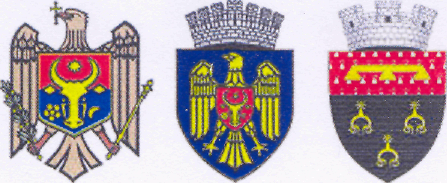   Republica Moldova		    Республика Молдова  Municipiul Chişinău		     Муниципий КишинэуPrimăria oraşului Durleşti	 Примэрия города ДурлештьDISPOZIŢIE nr. 91 - ddin  21.09.2018Cu privire la convocarea şedinţei extraordinare a Consiliului or. DurleştiÎn temeiul art. 29 a Legii nr.436-XVI din 28.12.06 „Privind administraţia publică locală”, Primarul or.Durleşti, DISPUNE:1. Se convoacă şedinţa nr. 6, extraordinară a Consiliului or. Durleşti, pentru data de 23.11.2018, ora 15.00, în incinta Primăriei or.Durleşti (sala de şedinţe ), cu următoarea ordine de zi:6.1 Cu privire la rectificarea bugetului oraşului Durleşti pe anul  2018RAPORTOR: dna.Larisa Vitiuc,							Contabil şef  al Primăriei or.Durleşti6.2   Cu privire la examinarea Notificării OTC  al Cancelariei de Stat RAPORTOR: dra M. Solonaru,                                                            		jurist al Primăriei or.Durleşti6.3  Cu privire la înregistrarea dreptului de proprietate după  APLRAPORTOR: dra M. Solonaru,                                                            		jurist al Primăriei or.Durleşti6.4 Cu privire la prelungirea termenului contractului de arendă funciarăRAPORTOR: dra M. Solonaru,                                                            		jurist al Primăriei or.Durleşti6.5 Cu privire la vînzarea-cumpărarea terenuluiRAPORTOR: dnul Alexandru Colomieţ, specialist pentru regle-mentarea proprietăţii funciare al Primăriei or. Durleşti.6.6 Cu privire la prelungirea termenului contractului de locațiuneRAPORTOR: dnul Alexandru Colomieţ, specialist pentru regle-mentarea proprietăţii funciare al Primăriei or. Durleşti.6.7 Cu privire la autentificarea dreptului de proprietate.RAPORTOR: dnul Alexandru Colomieţ, specialist pentru regle-mentarea proprietăţii funciare al Primăriei or. Durleşti.6.8  Cu privire la formarea bunului imobilRAPORTOR: dnul Alexandru Colomieţ, specialist pentru regle-mentarea proprietăţii funciare al Primăriei or. Durleşti.6.9  Cu privire la formarea bunului imobil prin divizare.RAPORTOR: dnul Alexandru Colomieţ, specialist pentru regle-mentarea proprietăţii funciare al Primăriei or. Durleşti.6.10 Cu privire la actualizarea planului geometricRAPORTOR: dnul Alexandru Colomieţ, specialist pentru regle-mentarea proprietăţii funciare al Primăriei or. Durleşti.Primar		                                       			Eleonora ȘaranProiectele de decizii propuse spre examinare6.1 Cu privire la rectificarea bugetului oraşului Durleşti pe anul 2018   În scopul asigurării suportului financiar la executarea lucrărilor  de reconstrucție  capitală a podului de trecere din str. 27 August,nr.3  pînă la str-la  Sf.Gheorghe, nr.4;  se permite modificarea planurilor la cheltuieli  prin redistribuire, în conformitate cu art.27 (2)  27 (3); art.67 (6) din ”Legea  finanțelor publice locale  și responsabilității bugetar-fiscale nr.181 din 25.07.2014”,   în temeiul art.14 (2) lit.n) din Legea Republicii Moldova nr.436 - XVI din 28.12.2006 „Privind Administraţia publică Locală”  Consiliul oraşului Durleşti DECIDE:1. Se aprobă rectificarea bugetului oraşului Durleşti  pe anul 2018 prin redistribuirea alocațiilor, în în sumă de 1 400 000,00 lei de la obiectivul ” Construcția rețelelor de apeduct din str.Dosoftei nr.26-46; str.Dosoftei,26-str.A.Donici,62; str.Dosoftei,26-str.Al.Donici,34” la obiectivul ”Reconstrucția   capitală a podului de trecere din str. 27 August,nr. 3  pînă la str-la  Sf.Gheorghe, nr.4;   ”,Linie bugetară: 1013/11183/0630/7503/00319; cod ECO 319230, (finanțare din buget local)2. Se operează modificările de rigoare  în bugetul oraşului Durleşti  pe anul 2018 pornind de la prevederile prezentei Decizii .3. Primarul oraşului Durleşti V-a asigura   controlul executării prezentei decizii.Avizul comisiei de specialitate: POZITIV6.2.1  Cu privire la examinarea Notificării OTC  al Cancelariei de Stat Examinînd Notificarea OTC al Cancelariei de Stat nr. 1304/OT4- 1003 din 31.10.2018, privind abrogarea Deciziei Consiliului or.Durleşti nr. 5.17 din 27.09.2018  „Cu privirea la corectarea erorilor omise”, în temeiul art. 14 a Legii nr. 436 -XVI din 28.12.2006 „Privind administraţia publică locală”, Consiliul or.Durleşti,  DECIDE:	1. Se ia act de Notificare Oficiului Teritorial Chişinău al Cancelariei de Stat nr. 1304/OT4- 1003 din 31.10.2018,, privind abrogarea Deciziei Consiliului or.Durleşti nr. 5.17 din 27.09.2018  „Cu privirea la corectarea erorilor omise”.          2. A  abroga Decizia Consiliului or.Durleşti nr. 5.17 din 27.09.2018  „Cu privirea la corectarea erorilor omise”.          3. A remite prezenta Decizie OTC al Cancelariei de Stat.        4. Executarea prevederilor prezentei decizii se pune în sarcina secretarului consiliului or. Durlești, domnul Balan Andrei.  Avizul comisiei de specialitate: NEGATIV6.2.2  Cu privire la examinarea Notificării OTC  al Cancelariei de Stat Examinînd Notificarea OTC al Cancelariei de Stat nr. 1304/OT4- 751 din 02.08.2018, privind abrogarea Deciziei Consiliului or.Durleşti nr. 3.17.2 din 25.06.2018  „Cu privire la prelungirea termenului contractului de arendă funciară”, în temeiul art. 14 a Legii nr. 436 -XVI din 28.12.2006 „Privind administraţia publică locală”, Consiliul or.Durleşti,  DECIDE:	1. Se ia act de Notificare Oficiului Teritorial Chişinău al Cancelariei de Stat nr. 1304/OT4- 751 din 02.08.2018,, privind abrogarea Deciziei Consiliului or.Durleşti nr. 3.17.2 din 25.06.2018  „Cu privire la prelungirea termenului contractului de arendă funciară”.          2. A  abroga Decizia Consiliului or.Durleşti nr. 3.17.2 din 25.06.2018  „Cu privire la prelungirea termenului contractului de arendă funciară”.          3. A remite prezenta Decizie OTC al Cancelariei de Stat.        4. Executarea prevederilor prezentei decizii se pune în sarcina secretarului consiliului or. Durlești, domnul Balan Andrei.Avizul comisiei de specialitate: POZITIV6.2.3  Cu privire la examinarea Notificării OTC  al Cancelariei de Stat Examinînd Notificarea OTC al Cancelariei de Stat nr. 1304/OT4- 723 din 23.07.2018, privind abrogarea Deciziei Consiliului or.Durleşti nr. 3.14 din 25.06.2018  „Cu  privire  la  legiferarea garajului”, în temeiul art. 14 a Legii nr. 436 -XVI din 28.12.2006 „Privind administraţia publică locală”, Consiliul or.Durleşti,  DECIDE:	1. Se ia act de Notificare Oficiului Teritorial Chişinău al Cancelariei de Stat nr. 1304/OT4- 723 din 23.07.2018,, privind abrogarea Deciziei Consiliului or.Durleşti nr. 3.14 din 25.06.2018  „Cu  privire  la  legiferarea garajului”.          2. A  abroga Decizia Consiliului or.Durleşti nr. 3.14 din 25.06.2018  „Cu  privire  la  legiferarea garajului”.          3. A remite prezenta Decizie OTC al Cancelariei de Stat.          4. Executarea prevederilor prezentei decizii se pune în sarcina secretarului consiliului or. Durlești, domnul Balan Andrei.Avizul comisiei funciare negativ6.2.4  Cu privire la examinarea Notificării OTC  al Cancelariei de Stat Examinînd Notificarea OTC al Cancelariei de Stat nr. 1304/OT4- 109 din 24.01.2018, privind abrogarea Deciziei Consiliului or.Durleşti nr. 12.25  din 06.12.2017  „Cu privire la modificarea  planului geometric”, în temeiul art. 14 a Legii nr. 436 -XVI din 28.12.2006 „Privind administraţia publică locală”, Consiliul or.Durleşti,  DECIDE:	1. Se ia act de Notificare Oficiului Teritorial Chişinău al Cancelariei de Stat nr. 1304/OT4- 109 din 24.01.2018,, privind abrogarea Deciziei Consiliului or.Durleşti nr. 12.25  din 06.12.2017  „Cu privire la modificarea  planului geometric”.          2. A  abroga Decizia Consiliului or.Durleşti nr. 12.25  din 06.12.2017  „Cu privire la modificarea  planului geometric”.          3. A remite prezenta Decizie OTC al Cancelariei de Stat.        4. Executarea prevederilor prezentei decizii se pune în sarcina secretarului consiliului or. Durlești, domnul Balan Andrei.Avizul comisiei de specialitate pozitiv6.3.1  Cu privire la înregistrarea dreptului de proprietate după  APLExaminînd cererea cet. Namolovan Vera, domiciliată în or. Durlești str-la Rediul Mare, nr. 16 în  temeiul  art. 6 (poz. 9, poz.10), art.10, art. 42  a Codului Funciar (Legea 828 din 25.12.1991) și a  art. 28, art. 27(5) al Legii Cadastrului Bunurilor Imobile nr.1543-XIII din 25.02.1998, în baza art.14 din Legea nr. 436-XVI din 28.12.2006 Privind administrația locală, consiliul or. Durlești, DECIDE :1. A înregistra dreptul de proprietate asupra terenului cu nr. cadastral 0121112027, destinație construcție, cu suprafața de 0,07 ha, amplasat pe adresa or. Durlești str-la Rediul Mare, nr. 16, după APL .2. Prezenta decizie va servi drept temei pentru înregistrare în Registrul Bunurilor Imobile  al Departamentului Cadastru IP Agenția Servicii Publice.3. Controlul executării prevederilor prezentei decizii se pune în seama primarului or.Durleşti, dna Eleonora Şaran.Avizul comisiei de specialitate: POZITIV6.3.2 Cu privire la înregistrarea dreptului de proprietate după APLExaminînd cererea nr. 1428/18  din 23.05.2018 a cet. Gorbenco Nicolai, în temeil art. 28 al Legii Cadastrului Bunurilor Imobile nr.1543 din 25.02.1998 în baza art. 14 din Legea nr. 436-XVI din 28.12.2006 „Privind administraţia publică locală”, Consiliul or. Durleşti, DECIDE:1.A înregistra dreptul de proprietate asupra terenului cu nr. cadastral 0121117148, destinația pentru construcții, cu suprafața de  0,067 ha, amplasat pe adresa or. Durlești, str. Burebista nr. 19 „a” după APL Durlești.2.Prezenta decizie va servi drept temei pentru înregistrarea  la Departamentul Cadastral al  IP   Agenția Relații Publice..3.Controlul executării prevederilor prezentei decizii se pune în seama primarului or. Durleşti, dna Eleonora Şaran.Avizul comisiei funciare pozitiv6.3.3 Cu privire la înregistrarea dreptului de proprietate după APL.Examinînd cererea nr. 1643/18 din 11.06.2018 a cet. Buruian Maria, în baza art. 57 a Legii  Cadastrului  bunurilor  imobile nr. 1543 din 25.02.1998 şi  întemeiul   art.14 din Legea nr. 436-XVI din 28.12.2006 „Privind  administraţia  publică  locală”, Consiliul or. Durleşti, DECIDE:1.A înregistra dreptul de proprietate asupra terenului cu nr. cadastral 0121112273, destinația  pentru construcții, cu suprafața de 0,0636 ha, amplasat pe adresa or. Durlești, str. Viilor nr. 24   după  APL Durlești.3.Prezenta decizie va servi drept temei pentru înregistrarea la Departamentul Cadastral al  IP  Agenția Relații Publice4.Controlul executării prevederilor prezentei decizii se pune în seama primarului or. Durleşti, dna Eleonora Şaran.Avizul comisiei funciare pozitiv.6.4 Cu privire la prelungirea termenului contractului de arendă funciară       Examinînd cererea nr.3581/17 din 24.11.2017, înaintată de către Mojin Ivan, domiciliată în or.Durleşti, str.T. Vladimirescu, 15 ap.35,  cu privire la prelungirea contractului contractului de arendă funciară asupra terenului cu nr. cadastral 0121105353, din str. Căpriana, 10/2, box. 43, cu suprafaţa de 0,0021 ha, conform art. 911, art. 875-904 Cod Civil, art.14 din Legea nr.436 din 28.12.2006, privind administraţia publică locală”, Consiliul or.Durleşti DECIDE:1.Se prelungeşte cu 5 (cinci ) ani de zile termenul contractului de arendă funciară nr.32 din 30.06.2010, încheiat între Primăria or.Durleşti şi Mojin Ivan, asupra terenului amplasat în or. Durleşti, str. Căpriana, 10/2, box. 43, cu suprafaţa de 0,0021 ha, cu nr. cadastral 0121105353.  impune cet. Mojin Ivan achitarea plăţii de arendă, conform legislaţiei în vigoare.3. Specialistul în planificare a Primăriei or.Durleşti, va calcula mărimea plăţii de arendă.4.Juristul Primăriei or.Durleşti, va asigura perfectarea şi încheierea cu arendaşul Mojin Ivan, acordul adiţional la contractul de arendă funciară nr.06 din 05.05.2011.5.Prezenta Decizie se va aduce la cunoştinţa cet. Mojin Ivan6.Prezenta Decizie va intra în vigoare la data semnării de către părţi a contractului de arendă funciară.7. Controlul executării prevederilor prezentei Decizii se pune în seama Primarului or. Durleşti, Şaran Eleonora.Avizul comisiei de specialitate: POZITIV6.5.1  Cu privire la vînzarea-cumpărarea terenuluiExaminînd cererea nr. 2321/17 din 24.07.2017 și cererea prealabilă nr. 3173/18 din 24.10.2018 a cet.Mihalache Valeriu, domiciliat  în or. Durlești, str-la 1 Vovințeni, 14, în temiul art. 4 alin.10, al Legii nr. 1308 din 25.07.1997 privind prețul normativ și modul de vînzare cumpărare a pămîntului și a art. 14 din Legea nr. 436-XVI din 28.12.2006 „Privind administraţia publică locală”, Consiliul or. Durleşti, DECIDE:1. A permite cet. Mihalache Valeriu și Mihalachi Svetlana , vînzarea-cumpărarea surplusului de teren   în mărime de 0,0237 ha  ce constitue 28,32%, din terenul cu suprafața totală  de 0,0837 ha, cu nr. cadastral 0121113055 proprietatea APL, cu destinatia pentru constructii , amplasat pe adresa str-la 1 Vovințeni, 14 or. Durleşti .2.Contabilitatea centralizată a Primăriei or.Durleşti v-a perfecta borderoul de calcul cet. Mihalache Valeriu, în baza Legii R.Moldova nr.1308-XIII din 25.07.1997 privind preţul normativ şi modul de vînzare-cumpărare a pămîntului ţinînd cont de toate modificările şi completările la aceasta.3.Prezenta decizie va servi drept temei pentru înregistrare în Registrul Bunurilor Imobile a  Serviciului cadastral Teritorial Chișinău al  IP Agenția Servicii Publiceîn baza contractului de vînzare cumpărare a terenului.4. Controlul executării prevederilor prezentei decizii se pune în seama primarului or. Durleşti, dna Eleonora Şaran.Avizul comisiei de specialitate: POZITIV6.5.2  Cu privire la vînzarea – cumpărarea terenului .Examinînd cererea nr.  1242/18 din 14.05.2018 a cet. Boaghi Marin și Boaghi Elena , în temeiul art. 4 (10) al Legii  nr. 1308 din 25.07.1997 privind preţul normativ şi modul de vînzare cumpărare a pămîntului şi a art.14 din Legea nr.436-XVI din 28.12.2006 „Privind administraţia publică  locală”, Consiliul or. Durleşti, DECIDE:1. A permite  vînzarea-cumpărarea surplusului de 19,54% ce constitue 0,017  ha, din terenul cu nr. cadastral 0121116007, destinaţia pentru constructii, cu suprafaţa de 0,0252 ha, amplasat pe adresa str.  G.Cojbuc nr.59, or.Durleşti, proprietatea APL Durlești, la cet. Boaghi Elena 9,77%, ce constitue 0,0085 ha și cet. Boaghi Marin 9,77%  ce constitue 0,0085 ha.2.Contabilitatea centralizată a Primăriei or. Durleşti v-a perfecta borderoul de calcul pentru  cet. Boaghi Elena și Boaghi Masrin , în  baza Legii  R.Moldova nr.1308-XIII din 25.07.1997 privind preţul normativ şi modul de vînzare-cumpărare a pămîntului ţinînd cont de toate modificările şi completările la aceasta.3.  Primăria or. Durleşti   va asigura întocmirea contractului de vînzare-cumpărare.4.Prezenta decizie va servi drept temei pentru înregistrarea la Departamentul Cadastral al  IP  Agenția Relații Publice5.Controlul executării prevederilor prezentei decizii se pune în seama primarului or. Durleşti, dna Eleonora Şaran.Avizul comisiei funciare pozitiv6.5.3  Cu privire la vînzarea – cumpărarea terenului .Examinînd cererea nr. 1321/18 din 17.05.2018 a cet. Schimbătoru Adrian și Schimbătoru Elena , în temeiul art. 4 (10) al Legii nr. 1308 din 25.07.1997 privind preţul normativ şi modul de vînzare cumpărare a pămîntului şi a art. 14 din Legea nr. 436-XVI din 28.12.2006 „Privind administraţia publică locală”, Consiliul or. Durleşti, DECIDE:1. A permite  vînzarea-cumpărarea  terenului  cu nr. cadastral 0121117378, destinaţia pentru constructii, cu suprafaţa de 0,0868ha, amplasat pe adresa str.  G.Cojbuc nr.29, or.Durleşti, proprietatea APL Durlești, la cet. Schimbătoru Adrian ½ din teren și Schimbătoru Elena ½ din teren, ca teren pe lîngă casă.2.Contabilitatea centralizată a Primăriei or. Durleşti v-a perfecta borderoul de calcul cet. Schimbătoru Elena și Schimbătoru Adrian, în baza Legii  R.Moldova nr.1308-XIII din 25.07.1997 privind preţul normativ şi modul de vînzare-cumpărare a pămîntului ţinînd cont de toate modificările şi completările la aceasta.3.  Primăria or. Durleşti   va asigura întocmirea contractului de vînzare-cumpărare.4.Prezenta decizie va servi drept temei pentru înregistrarea la Departamentul Cadastral al  IP  Agenției Relații Publice5.Controlul executării prevederilor prezentei decizii se pune în seama primarului or. Durleşti, dna Eleonora Şaran.Avizul comisiei funciare pozitiv6.5.4  Cu privire la vînzarea – cumpărarea terenului .Examinînd cererea nr.1951/18 din 09.07.2018 a cet. Holban Simion , în temeiul art.4 (10) al Legii nr. 1308 din 25.07.1997 privind preţul normativ şi modul de vînzare cumpărare a pămîntului şi a art. 14 din Legea nr. 436-XVI din 28.12.2006 „Privind administraţia publică  locală”,  Consiliul or.  Durleşti,  DECIDE:1. A permite  vînzarea-cumpărarea surplusului de  26,08% ce constitue 0,0247  ha, din terenul cu nr. cadastral 0121116054, destinaţia pentru constructii, cu suprafaţa de 0,0947 ha, amplasat pe adresa str. Junimii nr. 38 , or. Durleşti, proprietatea APL Durlești, dlui  Holban Simion, ca teren  pe lîngă casă.2.Contabilitatea centralizată a Primăriei or. Durleşti v-a perfecta borderoul de calcul cet. Holban Simion , în  baza Legii  R.Moldova nr. 1308-XIII din 25.07.1997 privind preţul normativ şi modul de vînzare-cumpărare a pămîntului ţinînd cont de toate modificările şi completările la aceasta.3.  Primăria or. Durleşti   va asigura întocmirea contractului de vînzare-cumpărare.4.Prezenta decizie va servi drept temei pentru înregistrarea la Departamentul Cadastral al  IP  Agenția  Relații Publice5.Controlul executării prevederilor prezentei decizii se pune în seama primarului or. Durleşti, dna Eleonora Şaran.Avizul comisiei funciare pozitiv6.5.5  Cu privire la vînzarea – cumpărarea terenului .Examinînd cererea nr.1626/18 din 08.06.2018 a cet. Olan Maria , în temeiul art. 4 (10) al Legii nr. 1308 din 25.07.1997 privind preţul normativ şi modul de vînzare cumpărare a pămîntului şi a art. 14 din Legea nr.436-XVI din 28.12.2006 „Privind administraţia publică  locală”, Consiliul or. Durleşti, DECIDE:1. A permite  vînzarea-cumpărarea surplusului de  7,04% ce constitue 0,0053  ha, din terenul cu nr. cadastral 0121116002, destinaţia pentru constructii, cu suprafaţa de 0,0753 ha, amplasat pe adresa str. Gheorghe Cojbuc nr.49 , or.Durleşti, proprietatea APL Durlești, la cet. Olan Maria..2. Contabilitatea centralizată a Primăriei or. Durleşti v-a perfecta borderoul de calcul cet. Olan Maria , în  baza Legii  R.Moldova nr.1308-XIII din 25.07.1997 privind preţul normativ şi modul de vînzare-cumpărare a pămîntului ţinînd cont de toate modificările şi completările la aceasta .3. Primăria or. Durleşti   va asigura întocmirea contractului de vînzare-cumpărare.4. Prezenta decizie va servi drept temei pentru înregistrarea la Departamentul Cadastral al  IP  Agenția  Relații Publice5. Controlul executării prevederilor prezentei decizii se pune în seama primarului or. Durleşti, dna Eleonora Şaran.Avizul comisiei funciare pozitiv6.5.6 Cu privire la vînzarea – cumpărarea terenului .Examinînd cererea nr.1322/18 din 17.05.2018 a cet.  Ivanov Constantin , în temeiul art. 4 (10) al Legii nr. 1308 din 25.07.1997 privind preţul normativ şi modul de vînzare cumpărare a pămîntului şi a art.14 din Legea nr.436-XVI din 28.12.2006 „Privind administraţia  publică  locală”, Consiliul or. Durleşti, DECIDE:1. A permite  vînzarea-cumpărarea  terenului,  cu nr. cadastral 0121117398, destinaţia pentru constructii, cu suprafaţa de 0,0763 ha, amplasat pe adresa str. Junimii  nr. 1, or. Durleşti, proprietatea  APL Durlești, la cet. Ivanov Constantin, ca teren pe lîngă casă.2.Contabilitatea centralizată a Primăriei or. Durleşti v-a perfecta borderoul de calcul cet. Ivanov Constantin  , în  baza Legii  R.Moldova nr.1308-XIII din 25.07.1997 privind preţul normativ şi modul de vînzare-cumpărare a pămîntului ţinînd cont de toate modificările şi completările la aceasta .3. Primăria or. Durleşti   va asigura întocmirea contractului de vînzare-cumpărare.4. Prezenta decizie va servi drept temei pentru înregistrarea la Departamentul Cadastral al  IP  Agenția Relații Publice5. Controlul executării prevederilor prezentei decizii se pune în seama primarului or. Durleşti, dna Eleonora Şaran.Avizul comisiei funciare pozitiv6.5.7  Cu privire la vînzarea – cumpărarea terenului .Examinînd cererea  cet. Voinicova Valentina, în temeiul art. 4 (10) al Legii nr. 1308 din 25.07.1997 privind preţul normativ şi modul de vînzare cumpărare a pămîntului şi a art. 14 din Legea nr. 436-XVI din 28.12.2006 „Privind administraţia public  locală”, Consiliul or. Durleşti, DECIDE:1. A permite  vînzarea-cumpărarea surplusului de  17,13% ce constitue 0,0124  ha, din terenul cu nr. cadastral 0121120337, destinaţia pentru constructii, cu suprafaţa de 0,0724 ha, amplasat pe adresa str.  Teiului  nr.8, or. Durleşti, proprietatea APL Durlești  la cet. Voinicova Valentina, ca teren  pe lîngă casă.2.Contabilitatea centralizată a Primăriei or. Durleşti v-a perfecta borderoul de calcul cet. Voinicova Valentina , în  baza Legii  R.Moldova nr.1308-XIII din 25.07.1997 privind preţul normativ şi modul de vînzare-cumpărare a pămîntului ţinînd cont de toate modificările şi completările la aceasta.3. Primăria or. Durleşti   va asigura întocmirea contractului de vînzare-cumpărare.4.Prezenta decizie va servi drept temei pentru înregistrarea la Departamentul Cadastral al  IP  Agenția  Relații Publice5.Controlul executării prevederilor prezentei decizii se pune în seama primarului or. Durleşti, dna Eleonora Şaran.Avizul comisiei funciare pozitiv6.5.8 Cu privire la vînzarea – cumpărarea terenului .Examinînd cererea nr.1059/18 din 02.05.2018 a cet.  Cicanci Gheorghe, în temeiul art. 4 (10) al Legii nr. 1308 din 25.07.1997 privind preţul normativ şi modul de vînzare cumpărare a pămîntului şi a art.14 din Legea nr. 436-XVI din 28.12.2006 „Privind administraţia publică  locală”, Consiliul or. Durleşti, DECIDE:1. A permite  vînzarea-cumpărarea  terenului,  cu nr. cadastral 0121105731, destinaţia pentru constructii, cu suprafaţa de 0,0024 ha, amplasat pe adresa str. N.Testimițianu  nr.24/1 , or.Durleşti, proprietatea APL Durlești, la cet. Cicanci Gheorghe ca teren aferent garajului .2.Contabilitatea centralizată a Primăriei or. Durleşti v-a perfecta borderoul de calcul cet. Cicanci Gheorghe, în  baza Legii  R.Moldova nr. 1308-XIII din 25.07.1997 privind preţul normativ şi modul de vînzare-cumpărare a pămîntului ţinînd cont de toate modificările şi completările la aceasta .3. Primăria or. Durleşti   va asigura întocmirea contractului de vînzare-cumpărare4. Prezenta decizie va servi drept temei pentru înregistrarea la Departamentul Cadastral al  IP  Agenția Relații Publice5. Controlul executării prevederilor prezentei decizii se pune în seama primarului or. Durleşti, dna Eleonora Şaran.Avizul comisiei funciare pozitiv.6.6 Cu privire la prelungirea termenului contractului de locațiuneExaminînd cererea nr. 1156/18 din 07.05.2018, înaintată de către cet. Ivanov Nicolai, conform art. 911, art 904, alin. 2 Cod Civil, art. 14 din Legea nr. 436-XVI din 28.12.2006 „Privind administraţia publică locală”, Consiliul or. Durleşti, DECIDE:1. Se prelungeşte cu 3 (trei) ani de zile(pînă  la  15.09.2021) termenul contractului de locațiune  nr. 02 din 20.01.2010, încheiat între Primăria or. Durleşti şi cet. Ivanov Nicolai asupra bunului imobil  amplasat în or. Durleşti, str. A.Marinescu 48  box.12, cu suprafaţa de   24 m.p., număr cadastral 0121117607.2.  Primăria or. Durleşti va asigura perfectarea şi încheierea cu arendaşul cet. Ivanov Nicolai , a acordului adiţional la contractul de arendă funciară nr. 02 din 20.01,2010.3.Prezenta decizie va servi drept temei pentru înregistrarea la Departamentul Cadastral al  IP  Agenția Relații Publice4.Controlul executării prevederilor prezentei decizii se pune în seama primarului or. Durleşti, dna Eleonora Şaran.Avizul comisiei funciare pozitiv.6.7.1  Cu privire la autentificarea dreptului de proprietate.Examinînd  cererea  nr.1500/18 din 28.05.2018   a cet. Frinea Maria,în baza declarațiilor autentificate notarial, a Hotărîrii Comitetului Executiv  al Sovietului  orașenesc  Durlești  de deputați al poporului nr. 1/5 din 19.02.1992, în temeil art. 28 al Legii Cadastrului Bunurilor Imobile nr.1543 din 25.02.1998 în baza art.14 din Legea nr.436-XVI din 28.12.2006 „Privind administraţia publică locală”, Consiliul or. Durleşti, DECIDE:1. A permite coordonarea  dosarului tehnic   Actualizarea planului cadastral al terenului cu nr. 0121117032  cu suprafața de 0,0501  amplasat în orașul Durlești ,strada Haiducul Tobultoc nr. 36 A.2. Se autentifica  dreptul de  proprietate asupra  bulnului imobil cu nr. cadastral 0121117032, modul de folosința pentru construcții, cu suprafața de  0,0501 ha  după Frinea Maria .3. Prezenta decizie va servi drept temei pentru înregistrarea la Departamentul Cadastral al  IP  Agenția Relații Publice4. Controlul executării prevederilor prezentei decizii se pune în seama primarului or. Durleşti, dna Eleonora Şaran.Avizul comisiei funciare pozitiv.6.7.2 Cu privire la autentificarea dreptului de proprietate.Examinînd  cererea  nr. 1499/18 din 28.05.2018   a cet. Prutean  Ivan Prutean Evdochia , prin procura nr.3165 din 04.12.2015 autentificată de notarul public Kiseliova Olga, în baza declarațiilor autentificate notarial, a Hotărîrii Comitetului Executiv  al Sovietului  orașenesc  Durlești  de deputați al poporului nr.9/3 din 14.09.1987 ,în temeil art. 28 al Legii Cadastrului Bunurilor Imobile nr.1543 din 25.02.1998 în baza art.14 din Legea nr.436-XVI din 28.12.2006 „Privind administraţia publică locală”, Consiliul or. Durleşti, DECIDE:1.A permite coordonarea  dosarului tehnic   Actualizarea planului cadastral al terenului cu nr. 0121117031 cu suprafața de 0,0773  amplasat în orașul Durlești ,strada Haiducul  Tobultoc nr.36.2.Se autentifica  dreptul de  proprietate asupra  bulnului imobil cu nr.cadastral 0121117031,modul de folosința pentru construcții,cu suprafața de  0,0773 ha  după Pruteanu Ivan .3.Prezenta decizie va servi drept temei pentru înregistrarea la Departamentul Cadastral al  IP  Agenția Relații Publice4.Controlul executării prevederilor prezentei decizii se pune în seama primarului or. Durleşti, dna Eleonora Şaran.Avizul comisiei funciare pozitiv.6.8   Cu privire la formarea bunului imobilExaminînd cererea nr.1077/18 din 02.05.2018 a cet.Cotovici Svetlana, a art.7 și 8 din Legea nr.354-XV din 28.10.2004 ”Privind formarea bunului imobil”, În temeiul art. 14 a Legii nr. 436-XVI din 28.12.2006 „Privind administraţia publică locală”,Consiliul or. Durleşti, DECIDE:1.A forma bunul imobil, teren cu destinația construcție, cu suprafața de  ______ ha. proprietatea APL or. Durlești , cu nr. sectorului  012117 ,amplasat în or.Durlești,strada A.Marinescu .2.Primăria or. Durlești va efectua lucrările necesare pentru elaborarea dosarului tehnic și înregistrarea dreptului de proprietate asupra bunului imobil nou format la Departamentul Cadastral al  IP  Agenția Relații Publice3.Controlul executării prevederilor prezentei decizii se pune în seama primarului or. Durleşti, dna Eleonora Şaran.Avizul comisiei funciare pozitiv6.9  Cu privire la formarea bunului imobil prin divizare.Examinînd cererea nr.1260/18din 14.05.2018 a cet. Poiană Svetlana, în temeiul art. 9 şi 11 a Legii R.Moldova nr.354-XV din 28.10.2004 Cu privire la formarea bunului imobil şi a art. 14 din Legea nr.436-XVI din 28.12.2006 „Privind administraţia publică locală”, Consiliul or. Durleşti, DECIDE:A permite formarea bunului imobil prin divizarea terenului  cu nr. cadastral 0121112322, destinatia pentru constructie , cu suprafaţa de 0,1116 ha, amplasat pe adresa strada  Viilor nr.41 or. Durleşti în doua terenuri--primul cu suprafaţa de 0,07 h ,proprietar cet.Poiană  Svetlana (62,72 %  din teren)     -al doilea teren cu suprafaţa de 0,0416 ha proprietatea APL or.Durleşti.(37,28% din teren)2.Primăria or. Durlești va efectua lucrările necesare pentru elaborarea dosarului tehnic  privind Divizarea terenului cu nr.cadastral 0121112322  și  va înregistra  dreptul  de proprietate asupra bunului imobil nou format la Departamentul Cadastral al  IP  Agenția Relații Publice3.Controlul executării prevederilor prezentei decizii se pune în seama primarului or. Durleşti, dna Eleonora Şaran.Avizul comisiei funciare pozitiv6.10 Cu privire la actualizarea planului geometricExaminînd cererea nr. 1611/18 din  07.06.2018 a cet. Malai Ion, în temeiul art. 3, art. 4, art.18 (2) b al Legii nr. 354-XV din 28.10.2004 „Privind Formarea bunului imobil, în temeiul art. 4 (9) al Legii 1308 din 25.07..1997 privind Prețul normativ și modul de vînzare cumpărare a pămintului, în baza art. 14 a Legii nr. 436-XV din 28.12.2006 privind Administrația publică locală, Consiliul or. Durleşti, DECIDE:1.Se permite actualizarea planului geometric a terenului cu destinația construcție nr. cadastral 0121115673, proprietatea  APL Durlești, cu majorarea suprafeței terenului de la 0,0027  ha pînă la 0,00288 ha.2. Primăria  or.Durleşti v-a perfecta  contractul de locațiune  nr.01/17 din 22.01.2017 prin acord aditional cu  schimbarea suprafeței conform pct.1 al prezentei decizii. 3. Prezenta decizie va servi drept temei pentru înregistrare la Departamentul Cadastru al IP Agenția Servicii Publice4. Controlul executării prevederilor prezentei decizii se pune în seama primarului or. Durleşti, dna Eleonora Șaran.Avizul comisiei funciare pozitiv.Preşedinte de şedinţă						   ________________Secretar al Consiliului							Andrei Balan